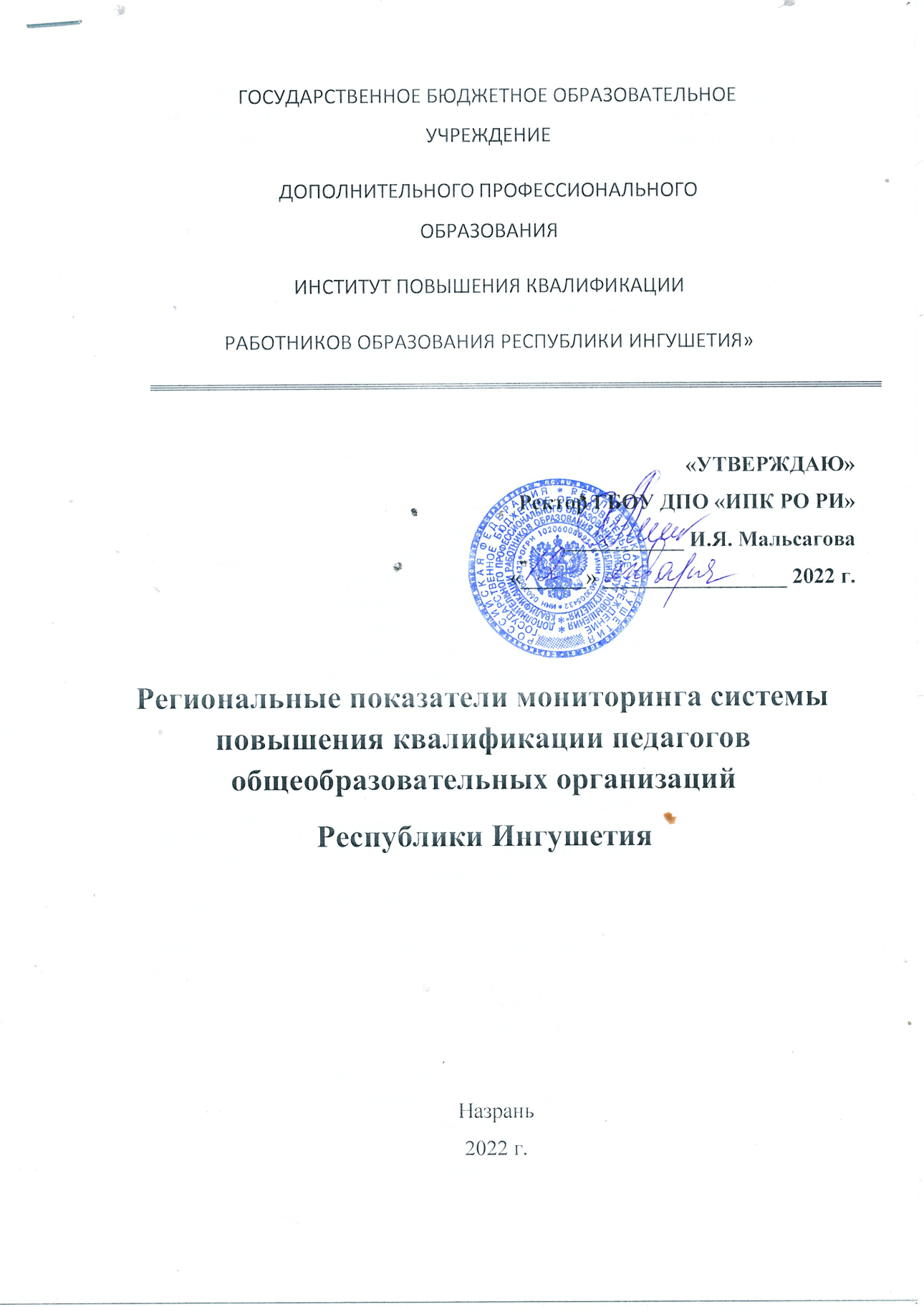 Региональные показатели мониторинга системы повышения квалификации педагогов общеобразовательных организаций Республики Ингушетия№Наименование показателя/группы показателейПроцедура оценкиЗначения показателей (%)Значения показателей (%)Значения показателей (%)№Наименование показателя/группы показателейПроцедура оценки2021 год (факт)2022 год (план)2023 год (план)1по выявлению профессиональных дефицитов педагогических работниковДоля педагогических работников, прошедших диагностику профессиональных дефицитов в разрезе учебных предметов315201по выявлению профессиональных дефицитов педагогических работниковДоля программ дополнительного профессионального образования (далее – ДПО) предусматривающие дисциплины (модули) по профилактике профессионального выгорания1015201по выявлению профессиональных дефицитов педагогических работниковДоля педагогических работников, прошедших диагностику профессиональных дефицитов в разрезе направлений повышения:  оценка качества образования в образовательной организации, школ с низкими результатами обучения и/или школ, функционирующих в неблагоприятных социальных условиях, выявление, поддержка и развитие способностей и талантов у детей и молодежи, самоопределение и профессиональная ориентации обучающихся, организация воспитания обучающихся, повышение качества дошкольного образованияне подсчитывался15202по учету индивидуальных образовательных маршрутов совершенствования профессионального мастерства педагогических работников, разработанных на основе диагностики профессиональных дефицитовДоля педагогических работников, для которых на основе диагностики профессиональных дефицитов разработан индивидуальный образовательный маршрут1020352по учету индивидуальных образовательных маршрутов совершенствования профессионального мастерства педагогических работников, разработанных на основе диагностики профессиональных дефицитовДоля педагогических работников, обеспеченных персональным сопровождением в процессе повышения квалификации и педагогического мастерства при реализации ИОМне подсчитывался50552по учету индивидуальных образовательных маршрутов совершенствования профессионального мастерства педагогических работников, разработанных на основе диагностики профессиональных дефицитовДоля педагогических работников, для которых на основе диагностики профессиональных дефицитов в разрезе направлений повышения квалификации: оценка качества образования в образовательной организации, школ с низкими результатами обучения и/или школ, функционирующих в неблагоприятных социальных условиях, выявление, поддержка и развитие способностей и талантов у детей и молодежи, самоопределение и профессиональная ориентации обучающихся, организация воспитания обучающихся, повышение качества дошкольного образования разработаны ИОМне подсчитывался5153по обеспечению ЦНППМПР кураторами индивидуальных маршрутов и тьюторамиДоля педагогических работников, получивших адресную методическую поддержку в разработке и реализации ИОМне подсчитывался20253по обеспечению ЦНППМПР кураторами индивидуальных маршрутов и тьюторамиДоля педагогических работников, обеспеченных персональным сопровождением в процессе повышения квалификации и педагогического мастерства при реализации ИОМне подсчитывался45503по выявлению кадровых потребностейв образовательных организациях регионаДоля общеобразовательных организаций, в которых более 40% учителей преподают учебные предметы не в соответствии с полученным образованием64,53,53по выявлению кадровых потребностейв образовательных организациях регионаДоля учителей, имеющих образование, соответствующее профилю преподаваемого предмета9495,596,53по выявлению кадровых потребностейв образовательных организациях регионаДоля общеобразовательных организаций, обеспеченных педагогическими и руководящими кадрами75771004по осуществлению профессиональной переподготовки по образовательным программам педагогической направленностиДоля слушателей, прошедших профессиональную переподготовку и получившие новые компетенции с учетом потребностей регионального рынка трудане подсчитывалсяс нарастающей динамикойс нарастающей динамикой4по осуществлению профессиональной переподготовки по образовательным программам педагогической направленностиДоля педагогов, имеющих базовое не педагогическое образование, освоивших программы профессиональной переподготовки по образовательным программам педагогической направленностине подсчитывалсяс нарастающей динамикойс нарастающей динамикой5по поддержке молодых педагогов/реализации программ наставничества педагогических работниковДоля ММС, реализующих программы поддержки молодых специалистов (оказание методической помощи,  финансовой  поддержки, школа молодого педагога, клуба наставников)1001001005по поддержке молодых педагогов/реализации программ наставничества педагогических работниковДоля молодых педагогов, сопровождаемых методистами, включенными в региональный методический активне подсчитывался20305по поддержке молодых педагогов/реализации программ наставничества педагогических работниковДоля молодых педагогов, охваченных мероприятиями в рамках проектов по поддержке молодых педагогов, от общего числа молодых педагоговне подсчитывался50605по поддержке молодых педагогов/реализации программ наставничества педагогических работниковДоля педагогов, участвующих в программах наставничества, от общего числа педагоговне подсчитывался5106по организации повышения квалификации педагогических работников в рамках реализации приоритетных федеральных программДоля педагогических работников, повысивших свою квалификацию в рамках реализации приоритетных федеральных программне подсчитывался10156по организации повышения квалификации педагогических работников в рамках реализации приоритетных федеральных программДоля педагогических работников, повысивших свою квалификацию по программам ДПО из федерального реестра в региональных ГБОУ ДПО «ИПК РО РИ, ЦНППМПР, не подсчитывалсяс нарастающей динамикойс нарастающей динамикой6по организации повышения квалификации педагогических работников в рамках реализации приоритетных федеральных программДоля педагогических работников, повысивших свою квалификацию для которых на основе диагностики профессиональных дефицитов в разрезе направлений повышения квалификации разработаны  ИОМ1001001007по организации повышения квалификации педагогических работников по вопросам оценки качества образования в образовательной организацииДоля педагогических работников, повысивших свою квалификацию по программам ДПО из федерального реестра в ГБОУ ДПО «ИПК РО РИ», ЦНППМПРне подсчитывалсяс нарастающей динамикойс нарастающей динамикой7по организации повышения квалификации педагогических работников по вопросам оценки качества образования в образовательной организацииДоля педагогических работников, повысивших свою квалификацию по программам ГБОУ ДПО «ИПК РО РИ», ЦНППМПРне подсчитывалсяс нарастающей динамикойс нарастающей динамикой8по организации повышения квалификации педагогических работников школ с низкими результатами обучения и/или школ, функционирующих в неблагоприятных социальных условияхДоля педагогических работников, повысивших свою квалификацию по программам ГБОУ ДПО «ИПК РО РИ», ЦНППМПР101520по организации повышения квалификации педагогических работников по вопросам выявления, поддержки и развития способностей и талантов у детей и молодежиДоля педагогических работников, повысивших свою квалификацию по программам ГБОУ ДПО «ИПК РО РИ», ЦНППМПР510159по организации повышения квалификации педагогических работников по вопросам самоопределения и профессиональной ориентации обучающихсяДоля педагогических работников, повысивших свою квалификацию по программам ГБОУ ДПО «ИПК РО РИ», ЦНППМПР5101510по организации повышения квалификации педагогических работников по вопросам организации воспитания обучающихсяДоля педагогических работников, повысивших свою квалификацию по программам ГБОУ ДПО «ИПК РО РИ», ЦНППМПР5101511по организации повышения квалификации педагогических работников по вопросам повышения качества дошкольного образованияДоля педагогических работников, повысивших свою квалификацию по программам ГБОУ ДПО «ИПК РО РИ», ЦНППМПРне подсчитывалсяс нарастающей динамикойс нарастающей динамикой